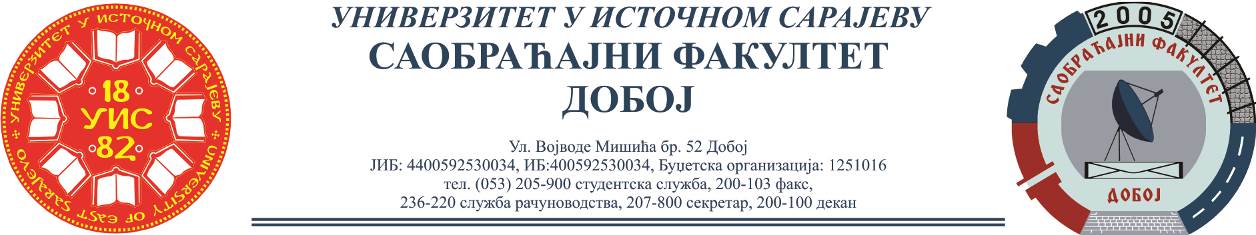 REZULTATI PISMENOG ISPITA IZ PREDMETA SKLADIŠNI SISTEMI,ODRŽANOG 25.10.2021.Student koji je pristupio pismenom dijelu ispita, isti nije položio.NAPOMENA: Za studente koji su položili pismeni ispit u prethodnom ispitnom roku, završni dio ispita će se održati u četvrtak, 28.10.2020. godine u 10:00h.Predmetni profesorDoc. dr Željko Stević, profesor		Predmetni asistentEldina Huskanović, asistent